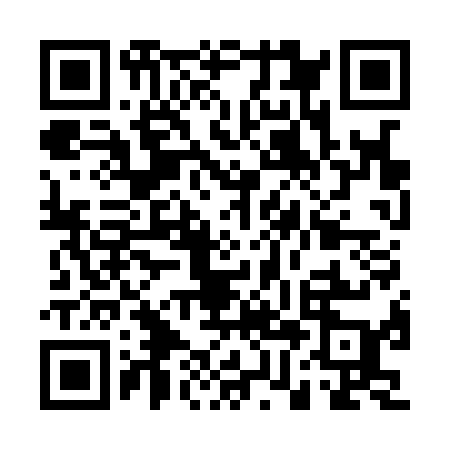 Ramadan times for Bardziai, LithuaniaMon 11 Mar 2024 - Wed 10 Apr 2024High Latitude Method: Angle Based RulePrayer Calculation Method: Muslim World LeagueAsar Calculation Method: HanafiPrayer times provided by https://www.salahtimes.comDateDayFajrSuhurSunriseDhuhrAsrIftarMaghribIsha11Mon4:514:516:5412:394:256:266:268:2212Tue4:484:486:5212:394:276:286:288:2413Wed4:454:456:4912:394:296:306:308:2614Thu4:424:426:4712:394:306:326:328:2915Fri4:404:406:4412:384:326:346:348:3116Sat4:374:376:4112:384:346:366:368:3317Sun4:344:346:3912:384:356:386:388:3618Mon4:314:316:3612:384:376:406:408:3819Tue4:284:286:3412:374:386:426:428:4020Wed4:254:256:3112:374:406:446:448:4321Thu4:224:226:2812:374:426:466:468:4522Fri4:194:196:2612:364:436:486:488:4723Sat4:164:166:2312:364:456:506:508:5024Sun4:124:126:2112:364:466:526:528:5225Mon4:094:096:1812:354:486:546:548:5526Tue4:064:066:1512:354:496:566:568:5727Wed4:034:036:1312:354:516:586:589:0028Thu4:004:006:1012:354:527:007:009:0329Fri3:563:566:0812:344:547:027:029:0530Sat3:533:536:0512:344:557:047:049:0831Sun4:504:507:021:345:578:068:0610:111Mon4:464:467:001:335:588:088:0810:132Tue4:434:436:571:336:008:108:1010:163Wed4:394:396:551:336:018:128:1210:194Thu4:364:366:521:326:038:148:1410:225Fri4:324:326:501:326:048:168:1610:256Sat4:294:296:471:326:068:188:1810:277Sun4:254:256:441:326:078:208:2010:308Mon4:214:216:421:316:088:228:2210:339Tue4:184:186:391:316:108:248:2410:3610Wed4:144:146:371:316:118:268:2610:40